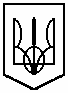 УКРАЇНАКомунальний   заклад   освіти«Спеціалізована   середня   загальноосвітня   школа  №142еколого-економічного   профілю»Дніпропетровської  міської   радивул. Бєляєва,2, м. Дніпропетровськ, 49080, тел.38-27-65, факс 38-23-19е-mail: sz142@dnepredu.dp.ua, код ЄДРПОУ 25756532Графікроботи бібліотеки під час весняних канікул28.03.16-01.04.16                     Директор школи						Л. В. ХмеленкоДатаЗаходиЧасКласиВідповідальний28.03.2016До дня великого казкаря Г. Андерсена «Казкова мозаїка»10.00-11.006-7Бібліотекарі Пахомова Т.І., Пльонкіна Н.Ю.28.03.2016Квест «А що ти знаєш про книгу?»11.00-12.002-3Бібліотекарі Пахомова Т.І., Пльонкіна Н.Ю.28.03.2016Конкурс декламаторів  лірики Л.Костенко12.00-13.0010-11Бібліотекарі Пахомова Т.І., Пльонкіна Н.Ю.29.03.2016Майстер-клас виразного читання віршів10.00-11.006-7Бібліотекарі Пахомова Т.І., Пльонкіна Н.Ю.29.03.2016Година інформації «Твоє ім’я – твій друг»11.00-12.0011Бібліотекарі Пахомова Т.І., Пльонкіна Н.Ю.29.03.2016Вікторина «Вчись і ти як книгу берегти»12.00-13.003-4Бібліотекарі Пахомова Т.І., Пльонкіна Н.Ю.30.03.2016Вікторина «Откуда к нам книга прийшла»10.00-11.005-6Бібліотекарі Пахомова Т.І., Пльонкіна Н.Ю.30.03.2016Година інформації «Брати наші менші»11.00-12.003-4Бібліотекарі Пахомова Т.І., Пльонкіна Н.Ю.30.03.2016Диспут на тему «Книга і комп’ютер в інформаційному суспільстві: сучасне і майбутнє»12.00-13.009-10Бібліотекарі Пахомова Т.І., Пльонкіна Н.Ю.31.03.2016Гра-конкурс «Подорож сторінками книг»10.00-11.006-7Бібліотекарі Пахомова Т.І., Пльонкіна Н.Ю.31.03.2016Бібліотечна година «До Всесвітнього Дня до боротьби з туберкульозом»11.00-12.0011Бібліотекарі Пахомова Т.І., Пльонкіна Н.Ю.31.03.2016Конкурс «Чи знаєш ти казку?»12.00-13.002-3Бібліотекарі Пахомова Т.І., Пльонкіна Н.Ю.01.04.2015Уявна подорож по періодичних виданнях для середнього шкільного віку10.00-11.007-8Бібліотекарі Пахомова Т.І., Пльонкіна Н.Ю.01.04.2015Заняття з елементами тренінгу (за майбутнє без СНІДУ)11.00-12.009-11Бібліотекарі Пахомова Т.І., Пльонкіна Н.Ю.01.04.2015Алфавітно – казкова вікторина12.00-13.002-4Бібліотекарі Пахомова Т.І., Пльонкіна Н.Ю.